Образец заполнения
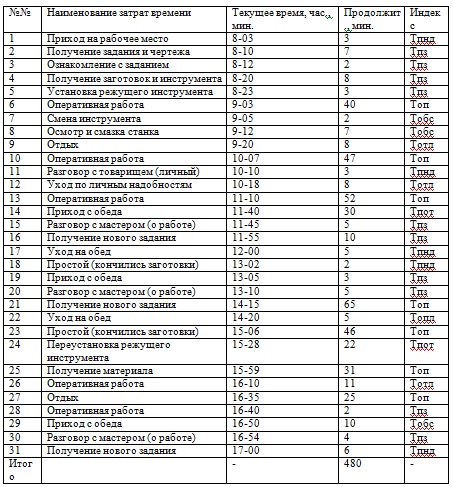 №Наименование работыНачало, ч.м.Конец, ч.м.Продолжительность,минПримечание1Подготовка рабочего места 2Работа с поступившей корреспонденцией3Разбор заключенных договоров, за предыдущий день4Отправка писем 5Технологический перерыв6Выписка актов и счетов7Подписание соглашений 8Обеденный перерыв9Выписка актов и счетов10Технологический перерыв11Работа с клиентами12Работа с документами13Наведение порядка на рабочем месте, завершение работы